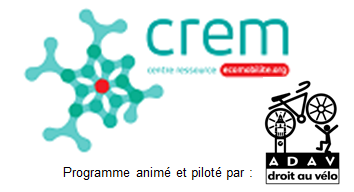 MOBILITE ET INSERTION PROFESSIONNELLEJournée d’échangesmardi 21 novembre 2017 au Foyer Jean Amoureux (Arras)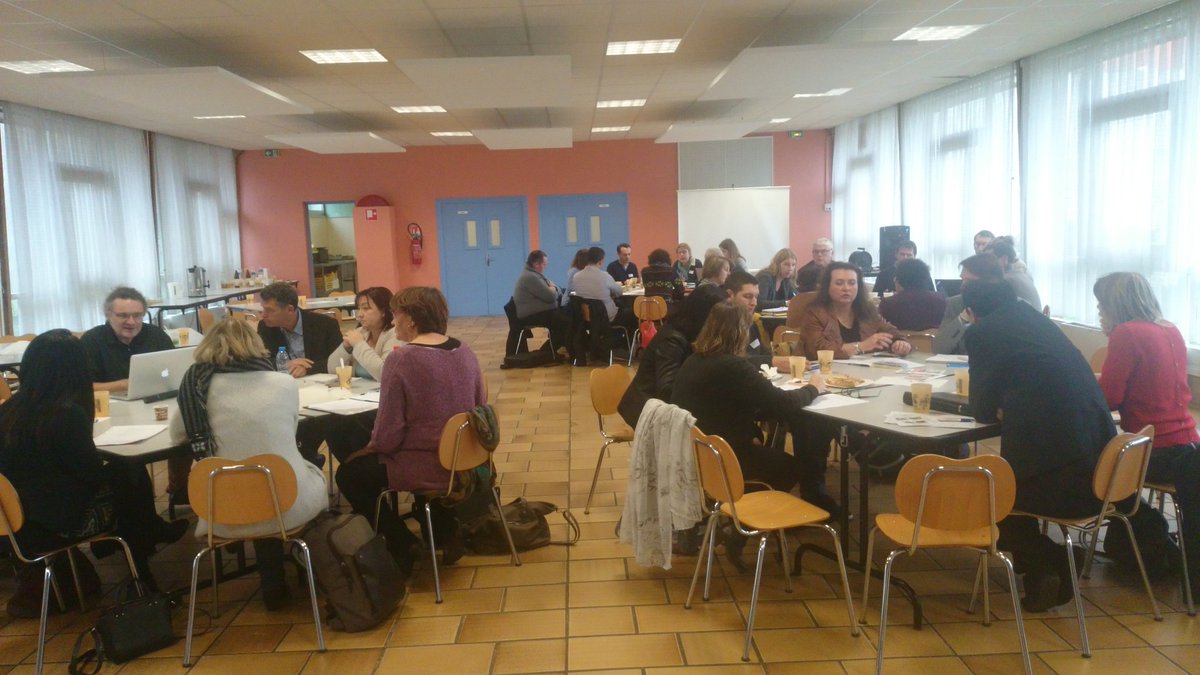 Rencontre co-organisée avec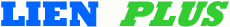 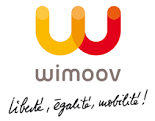 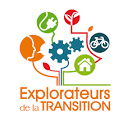 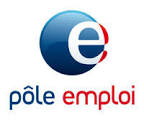 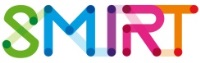 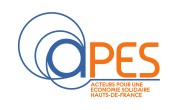 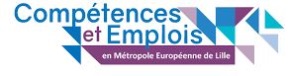 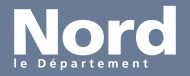 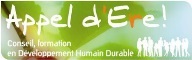 Après une introduction par Yannick Paillard, président de l’ADAV, Monsieur Maurice Monoky, directeur de l’AFP2I nous a proposé un retour sur une journée d’étude « innovation sociale et mobilité en territoire » organisée en octobre 2017. Cette journée avait comme objectif de dresser un état des lieux des initiatives sur le territoire de la Communauté Urbaine d’Arras,  de débattre sur les freins à la mobilité, d’imaginer les innovations à mettre en place et d’informer sur les plateformes mobilités. Un cahier d’étude est disponible ainsi qu’une vidéo : https://www.youtube.com/watch?v=dSas5WBUcUY TABLE-RONDEInsertion professionnelle et mobilité : Quelles places dans les politiques publiques ? Présentation par des représentants institutionnels de leurs compétences et des actions et dispositifs mis en place en faveur de l’accès à la mobilité pour le public en insertion. Conseil Régional Hauts-de-France, Michel PASCAL, Direction transport Présentation des aides aux Transport pour les particuliers et des dispositifs testez-le train et En route pour l’emploi. Ce dernier vise à prêter sous certaines conditions un véhicule à un demandeur d’emploi durant sa période d’essai d’un contrat de travail à minima de trois mois. Département du Nord, Emmanuelle  TSHILENGE, chargée de mission insertion  et Présentation de l’offre d’insertion du département (PDI) et illustration par des projets financés dont la plate-forme de mobilité de Valenciennes animée par Wimoov, par Lydie Mairesse, directrice de la plate-forme de ValenciennesPôle Emploi, Jean-Marc MALBRANQUE, Direction régionale Hauts-de-FrancePrésentation des conseils personnalisés à la mobilité, des aides à la mobilité pour la recherche ou la reprise d’emploi ou d’insertion. Pôle emploi soutient également des initiatives locales et partenariales dans les bassins d’emploi permettant de compléter l’offre de services dont bénéficient les demandeurs d’emploi ou d’expérimenter des solutions nouvelles (exemples : Fond d’urgence Mobilité à Fourmies).Les présentations de chaque intervenant de cette table-ronde sont disponibles sur ce lien.Nous excusons Sophie Desfrançois, chargée d’études au service Insertion et Emploi du Département du Pas-de-Calais qui devait intervenir et a été empêchée.ATELIER 1 – World caféInsertion professionnelle et mobilité : quels constats ? Quels enjeux ?Cet atelier s’est déroulé autour de 3 approches. USAGERS ET MOBILITEDe quoi a-t-on parlé ?Des aides à la mobilitéAides de droit commun (ex : prise en charge 50% abonnement)Aides dédiées à un public ou un territoire (ex : prêt de véhicules)De l’information sur la tarificationDes demandes du public en insertion par rapport à la mobilitéDe la façon dont les acteurs de la mobilité / insertion identifient les demandes du publicConstats La demande du public en insertion est d’avoir davantage d’autonomie dans sa mobilité. Il peut s’agir de demande d’aides financières (ex : pour passer le permis de conduire) mais aussi de conseils pour connaître l’offre de transport et se déplacer autrement qu’en voiture.Les aides de droit commun ne sont pas connues de tous, de même que les aides spécifiques à la mobilité. Les offres dédiées apparaissent compliquées car elles impliquent beaucoup de critères pour en bénéficier. Il n’est pas facile pour le public de trouver l’information sur les aides à la mobilité car elle est peu lisible et peu centralisée.En revanche, certaines initiatives propres à un territoire sont assez bien connues (ex : garage solidaire)Une partie du public ne souhaite pas forcément être mobile et sortir de son territoire.Il y a une différence entre les besoins exprimés par les publics en insertion et ceux qui sont ressentis par les professionnels qui les rencontrent. Derrière une demande exprimée, le professionnel doit vérifier si le projet est cohérent.Enjeux prioritairesAccompagner la prise d’autonomie en mobilité pour la recherche d’emploi, aider à connaître l’offre mobilité du territoireAccompagner les personnes vers les modes de  transport (aller dans des gares, prendre le bus, tester le vélo)Repérer la temporalité :aider la personne à s’organiser au niveau du timingavoir une vision globale des questions de mobilité dans un contexte plus global (arrivée d’un enfant, déménagement)Définir des étapes avant la question de la mobilité : étape à étape, il y a parfois d’autres choses à régler avant la mobilité pour les acteurs de l’insertionMutualiser l’information sur l’offre en mobilité pour le grand publicGOUVERNANCE ET MOBILITEDe quoi a-t-on parlé ?De la cohérence / l’harmonisation entre les aides et la tarification des transports selon les territoiresDe la connaissance mutuelle entre acteurs de la mobilité et de l’insertionConstats Manque de continuité d’un territoire à l’autre dans l’offre de transportCertains territoires sont peu dotés en transports en commun (ex : Montreuil)Difficulté de tisser les réseaux de transports en milieu rural car il faut combiner des déplacements longs et courtsDans les territoires ruraux, la mobilité est individuelle : le déplacement est souvent effectué en véhicule individuelLes conseiller-es en insertion professionnelle ne sont pas tous sensibilisés à la question de la mobilité, certain-es peuvent avoir une image assez floue des offres de mobilité existantes dès lors qu’elles sortent de l’alternative binaire voiture individuelle/transports en communManque de culture sur le covoiturage / auto-partageLa réponse apportée à court terme pour les habitants est le passage du permis et l’achat d’un véhiculeManque de gouvernance financière entre acteurs publics car les lignes de financement sont cloisonnées. Forte emprise des freins psychologiques et familiaux Manque de vision globale de l’ensemble des aides existantes (d’autant que les aides financières évoluent souvent et sont difficiles à connaître)Les acteurs de l’insertion et de la mobilité se connaissent peu. Les échanges relèvent d’initiatives individuelles ou très locales (ex : Pays de Saint-Omer)Même au niveau local, les relations entre acteurs des deux champs apparaissent comme circonscrites à des partenariats bilatéraux et qui souvent ne perdurent pas dans le temps ; sauf exception pour quelques territoires où une collectivité (souvent une intercommunalité) a pris l’initiative d’animer le réseau d’acteurs ou de soutenir une plateforme mobilité et de lui déléguer cette fonctionLes acteurs de l’insertion connaissent assez peu les offres de mobilité existantes..	Enjeux prioritairesOrganiser une gouvernance sur deux échelles territoriales : La région et le local (Pays, communauté d’agglomération ou communauté urbaine) car  les enjeux locaux sont différents suivant les territoires, leur densité, les infrastructuresInciter les intercommunalités à se saisir de cet enjeux et à animer le réseau d’acteurs locaux, elles ont la compétence  « Mobilité » (Les métropoles, communautés urbaines et communautés d’agglomération sont obligatoirement Autorité Organisatrice de la Mobilité), une partie de la compétence « Développement économique », et parfois la compétence « Social » (CIAS, Politique de la Ville)La Région parait la mieux placée pour organiser la gouvernance sur le territoire Régional eu égard à ses compétences et au territoire.Eviter de créer de nouvelles instances qui s’ajouteraient dans le millefeuille partenarial surtout au niveau local (épuisement des acteurs), intégrer la question de la mobilité dans une instance existante quitte à la reconfigurer pour avoir chaque acteur autour de la table (le service public local a été cité mais peu d’acteurs de l’insertion y participent  hormis Pole Emploi)Intégrer le monde économique ordinaire à la réflexion et dans les instances partenariales. Les besoins en mobilité ne s’arrêtent pas lorsque la personne a intégré un emploi classique.Faire en sorte que l’ensemble des acteurs de l’insertion porte la question de la mobilité Former les professionnel-les de l’insertion ; dans l’idéal chaque conseiller-e, référent de parcours etc… devrait avoir une formation de base sur la mobilité (savoir analyser les freins, connaitre l’offre dans son ensemble, les dispositifs facilitants…)Favoriser le travail interinstitutionnel et l’articulation des schémas de mobilité entre les découpages département / communes / EPCI (ex : travail en cours dans le sud de l’avesnois avec Transdev)Nécessité d’un coordonnateur des différentes aides / outilsPréciser quel acteur doit porter la question emploi / mobilité : EPCI ? Région ? Partager une cartographie / un site dédié Développer les plans de mobilité ruraux (ex : Communauté de communes du Sud-Ouest Avesnois)     Lors de cet atelier a été évoqué l’outil Passpass, cordonné par le SMIRT. Cet outil informe sur les tarifs des transports, permet de construire un itinéraire multimodal (dont les itinéraires cyclables conseillés par les cyclistes eux-mêmes). A terme, l’outil sera complété avec l’offre en bus longue distance et le ferry et des informations sur les itinéraires cyclables fournies par les cyclistes eux-mêmes/ TERRITOIRE ET MOBIITEDe quoi a-t-on parlé ?Des espaces de rencontres et concertations entre les acteurs de la mobilité et les acteurs de l’insertionDe la connaissance des participants sur : l’offre en transports en commun de leur territoire les services et infrastructures de leur territoire (ex : aires de covoiturage, possibilité de location/prêt de vélos, …) Des critères qualitatifs d’une offre en mobilitéConstatsDisparité des pratiques de mobilité entre les milieux urbains/périurbains/rurauxLes distances domicile-travail sont de plus en plus importantesFaible connaissance de l’offre en transports : manque de relais par les communesLe réflexe voiture est plus important en milieu rural (même pour des trajets courts)Importance des élus locaux qui impulsent la question de la mobilité sur un territoireLa voiture reste un emblème social pour une partie de la populationMéconnaissance de l’offre en transport et des aides existantesBesoin d’accompagnement des usagers pour lever les freins psycho-sociauxLes schémas de transports appréhendent la mobilité de manière très globaleEnjeux prioritaires Eduquer à la mobilité dès l’école primaireCentraliser l’information (cartographie)Penser les réponses localement et s’adapter à chaque territoire selon la présence d’entreprises qui génèrent beaucoup de déplacements (ex : Amazon dans le Douaisis)Réaliser un diagnostic mobilité / insertion  par territoire (qui le fait ? Comment on l’exploite ?)Définir un chef d’orchestre : l’intercommunalité doit être chef d’orchestreDévelopper l’autopartage et le covoiturage par quartiersDévelopper les plateformes physiques et numériques de mobilitéTraiter la question de la mobilité à partir de diagnostics territoriauxFédérer et animer les acteurs (SPEL, plate-forme mobilité, …)ATELIER 2Quels freins à la mobilité ? Quelles initiatives ?Les  participants étaient amenés à pointer les freins à la mobilité pour les personnes en insertion. Pour chaque frein identifié, nous avons regroupé sur une arborescence les initiatives existantes qui ont été évoquées. Si l’on ne peut bien sûr prétendre à l’exhaustivité sur un tel exercice, l’arborescence permet d’identifier des initiatives et des manques pour répondre à certains freins. L’arborescence complète est disponible sur ce lien : 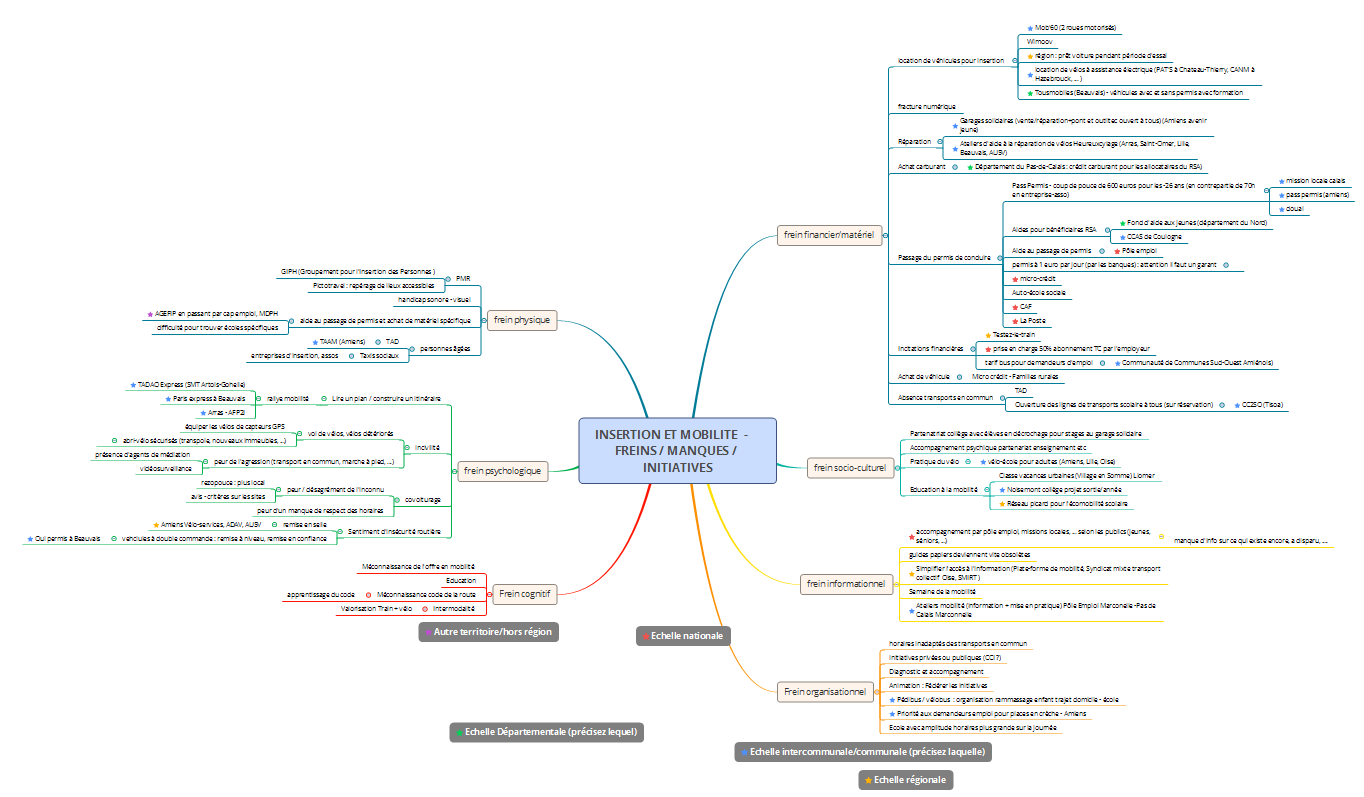 Présentation des Services PassPass pour la mobilité par le  SMIRT Les missions du SMIRT sont de :Coordonner l’offre de transport de ses membresMettre en place un service d’information mutltimodale à destination des usagersD’être maître d’ouvrage de la carte PassPass présente sur 7 réseaux2 outils sont aujourd’hui disponiblesCentrale de mobilité : www.passpass.frPlateforme de covoiturage : www.passpasscovvoiturage.frATELIER 3Quels besoins en rencontres, outils, … ? Les participants se sont exprimés sur leurs besoins et sur ce qu’ils attendaient des structures organisatrices de la rencontre pour améliorer la prise en compte de la mobilité pour les publics en insertion. On peut les répartir en 5 catégories. BESOIN EN FORMATION PROFESSIONNELLERemise à niveau régulière des professionnels de l’insertion afin de dispenser des informations, justes et d’actualité, sur leurs territoires. Organisation de formations « conseiller en mobilité » pour les conseillers professionnelsConstruire un référentiel de la formation à la mobilité Développer le coaching mobilitéFACILITER  L’ACCES A L’INFORMATION ET L’ACCOMPAGNEMENT POUR LES USAGERS Développer les plateformes mobilité en Hauts-de-France et plus particulièrement en PicardieGuichet unique pour les bénéficiaires (offre de droit commun + offre dédiée avec une entrée par type de public)FACILITER LE PARTAGE D’INFORMATIONS POUR LES PROFESSIONNELS DE L’INSERTION / MOBILITE Recensement des aides existantes par territoire et les faire connaîtreMise en place d’un wiki ou autre espace numérique collaboratif sur les aides à la mobilité selon les territoires, les initiatives locales (ex : véloéducation, …)Valorisation de bonnes pratiques (visites, fiches bonnes pratiques, …) y compris dans d’autres régions, en Belgique … Identifier les structures et services qui peuvent aider à lever les freins (ex : remise en selle) Observatoire / bilan des démarches, de mobilité solidaire, plateformes de mobilitéORGANISATION DE TEMPS D’ECHANGES Organiser des rencontres régulières entre acteurs pour mesurer les avancementsCo-construire : collaborer territoire par territoire pour les problématiques mobilité / emploiImpliquer le public bénéficiaire pour témoignage et adaptation des offres / outilsInstituer une conférence permanente « mobilité et insertion professionnelle » à l’échelle des Hauts-de-FranceImpliquer le monde économiqueImpliquer le monde scolaire (lycées, centres de formations, …)ENQUETES / DIAGNOSTICDiagnostic des besoins par territoireVIDEOS Des initiatives en vidéos étaient prévues tout au long de la journée. Faute de temps, une seule a été diffusée. Vous pouvez retrouver toutes les vidéos en ligne.Pôle mobilité du HavreRezopouce, un exemple de court-voiturageGroupe Leader, faciliter la mobilité dans l’intérimGarage  solidaire de DenainVélo-école, l’exemple de BrestWimoovLISTE DES PRESENTS Nom PrénomStructureMailAKOUHAsmaeDépartement du NordALAVOINEDominiqueFédération des Centres Sociaux 62Dalavoine.npdc@centres-sociaux.com ANCEAU MichelDroit au vélo - ADAVmichel.anceau@droitauvelo.org BLANCGuillaumeMaison de l'Initiative de Grande-Syntheg.blanc@maison-initiative.frBOIDINJulienAPESjulienboidin@apes-hdf.orgBOULTAMNisrineTousmobilegestion@tousmobile.fr BRASSARTCatherineAFP2Icatherine.brassart@afp2i.fr CARRIDOITValérieAFPA LiévinValcar1311@gmail.com CastelainBertrandMobil I Tmobil-i.t.62@gmail.com.CoulyFrançoisDEFI Mobilitédefi.mobilite@orange.fr DARGENTCCAS Albertdirection.ccas@mairie-albert.fr DASSONVILLEEstherAppel d’Ereesther@appeldere.eu DASSONVILLEBlandine-CapucineACCTIScapucine.db@hotmail.fr DAVIDKathyTransdevKathy.DAVID@transdev.com DEHAESE CorinneRéseau Alliancescdehaese@reseau-alliances.org DELAITEAnne-BéatriceFédération des acteurs de la solidarité Hauts-de-FranceDELEVOYEEmilieSMIRTemilie.delevoye@smirtnpdc.fr DELOOPascalAccess AutoPascal.Deloo@orange.fr DESCAMPSAgnèsADUGA (Agence de développement et d'urbanisme du Grand Amiénois)a.descamps@aduga.org DESCAMPSCatherineCompétences et Emploisc.descamps@competencesetemploi.org DESCOBERTNathanCCAS de Coulognenathan.descobert@hotmail.fr DJAMELSaadaTousmobilecontact@tousmobile.fr DUBOISJackyCommunauté de Communes Pays d'OpaleDubois.jacky.cc@orange.fr GAHINETFranckLien Plusfranckgahinet.lienplus@orange.fr GARBEEmilieAprémis - Menage Service - Synapse Insertione.garbe@passerellesverslemploi80.fr GUECIOEUR RachidaConseil Régional Hauts de FranceRachida/guecioueur@hautsdefrance.fr HAMYNATHALIECOMMUNAUTE URBAINE ARRASm.hamy@cu-arras.org KLEMCZAKMuriellePôle EmploiMurielle.klemczak@pole-emploi.fr LEFEVREYvesCIAS Pays d’Opaley.lefebvre@neuf.fr LEGRAND GilbertLien Plus et AFP2ILegrand.gilbert@orange.frLEPINE KarineCCAS de Coulognekarine.lepine@mairie-coulogne.fr MAIRESSE LydieWimoovLydie.mairesse@wimoov.org MALBRANQUEJean-MarcPôle EmploiJean-Marc.MALBRANQUE@pole-emploi.fr MANTELLaurenceCIAS Pays d’OpaleLaurence-mantel-cias@nordnet.fr MERLINANTHONYASSOCIATION ESPOIRMOITELTonyAccess AutoMOLERESCarolePays du TernoisMONOKYMauriceAFP2Imaurice.monoky@afp2i.fr MONSAURETJohanneCommunauté Urbaine Arrasj.monsauret@cu-arras.orgMONTIGNYAurélieExplorateurs de la Transitionaurelie.montigny@univ-catholille.fr MORANDPhilippeMa voiture électriquephilipmorand@gmail.comPAILLARDYannickDroit au vélo - ADAVYannick.paillard@droitauvelo.org PAILLETYannickADEMEYannick.paillet@ademe.fr PASCALMichelConseil Régional Hauts-de-Francemichel.pascal@hautsdefrance.fr PHILIPPESophieAssociation APREMIS - AMIENSPOTONNECJudicaëlDroit au vélo – ADAV - Cremjudicael.potonnec@ecomobilite.org QUQUETEricSMIRTeric.quiquet@smirtnpdc.fr SAADAFaridTousmobilefsaada@tousmobile.frSCELSITeresaMission locale et maison de l’emploi de Lille-Lomme-Hellemmest.scelsi@reussir-asso.fr SCHNEIDERFrédéricECOMOBIZfrederic.schneider@free.frTHESSEANNABELLEPole Emploi MARCONNELLEannabelle.thesse@pole-emploi.fr TINELLIDorothéeAssociation SPAMserviceproximite@orange.fr TSHILENGEEmmanuelleDépartement du NordEmmanuelle.TSHILENGE@lenord.fr 